JÓTÁLLÁSI NYILATKOZATA vállalat neve és címe [1]:Naturzon s.r.o.Tolstého 3237/1305801PopradSlovakiaA termék neve: ...................................................................................................................................Terméktípus: .......................................................................................................................................A termék sorozatszáma (ha van): ............................................................................................A gyártó neve és címe (ha a termék csomagolásán szerepel):............................................................................................................................................................................................................A vásárlás időpontja (kérjük, adja meg a megrendelés vagy a számla kiállításának időpontját) .........................A termék kiszállítása a fogyasztónak (amikor a terméket átadták Önnek) .........................................................Jótállási nyilatkozatként elfogadjuk az e-mail címére elküldött számlát is.A jótállással kapcsolatos további információkért kattintson ide: www.deminas.hu/uzletszabalyzat/Kérjük, a visszaküldött terméket erre a címre küldje: Gadgets House,s.r.o. - VRÁTENIEDo Čertous 2634/7 Hala H1, Logisticky Park P3, 19300, Prága 20, Czech Republic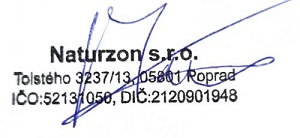 -------------------------------------------------- ------------------------------------------------ -- ---------------------------------------REKLAMÁCIÓKEZELÉSA jótállási igény alkalmazásának időpontja: ......................................................................................................Az átvétel időpontja a javítószolgálatba: ...........................................................................................................A hiba oka: .........................................................................................................................................................A reklamáció megoldásának módja: .................................................................................................................A termék visszaküldésének időpontja a fogyasztóhoz (a termék visszaküldése vagy javítása esetén): ............A felelős személy bélyegzője és aláírása............................................................................................................